	REGISTRATION FORMPlease email your form to: directornspp.edi@gmail.com or send it by post to Director, Executive Development Institute, National School of Public Policy, Mall Road, Lahore. GOVERNMENT OF PAKISTAN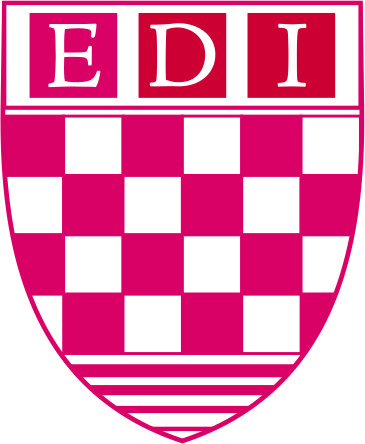 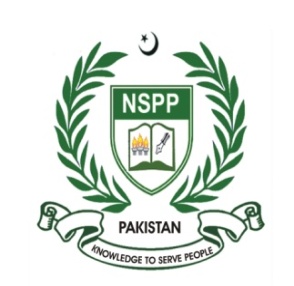 National School of Public PolicyExecutive Development InstituteEducation(Start with the most recent qualification only degrees)Education(Start with the most recent qualification only degrees)Education(Start with the most recent qualification only degrees)Education(Start with the most recent qualification only degrees)Education(Start with the most recent qualification only degrees)Sr.No.DatesDatesUniversity / CollegeExamination passed with yearSr.No.FromToUniversity / CollegeExamination passed with yearCourse Title:ONLINE  POLICY DIALOGUE WORKSHOP‘INTERNAL MIGRATION: ISSUES AND RECOMMENDATIONS’                      26TH TO 27TH JULY, 2021ONLINE  POLICY DIALOGUE WORKSHOP‘INTERNAL MIGRATION: ISSUES AND RECOMMENDATIONS’                      26TH TO 27TH JULY, 2021ONLINE  POLICY DIALOGUE WORKSHOP‘INTERNAL MIGRATION: ISSUES AND RECOMMENDATIONS’                      26TH TO 27TH JULY, 2021ONLINE  POLICY DIALOGUE WORKSHOP‘INTERNAL MIGRATION: ISSUES AND RECOMMENDATIONS’                      26TH TO 27TH JULY, 2021ONLINE  POLICY DIALOGUE WORKSHOP‘INTERNAL MIGRATION: ISSUES AND RECOMMENDATIONS’                      26TH TO 27TH JULY, 2021ONLINE  POLICY DIALOGUE WORKSHOP‘INTERNAL MIGRATION: ISSUES AND RECOMMENDATIONS’                      26TH TO 27TH JULY, 2021ONLINE  POLICY DIALOGUE WORKSHOP‘INTERNAL MIGRATION: ISSUES AND RECOMMENDATIONS’                      26TH TO 27TH JULY, 2021ONLINE  POLICY DIALOGUE WORKSHOP‘INTERNAL MIGRATION: ISSUES AND RECOMMENDATIONS’                      26TH TO 27TH JULY, 2021Personal InformationPersonal InformationNameProfessionProfessionCNICAgeAgePresent PositionPrevious AssignmentOrganization(Company address)Contact DetailsContact DetailsPresent addressTelephone (Work)Telephone(Home)Cell:Cell:Cell:Fax NumberEmail